                      МБ ОУ Байковская ОШ                             Открытый урок            по русскому языку в  8 классе по теме            «Определённо-личные  предложения»                                                      Провела: Лаврова Т.Д.Тема. Определенно-личное предложениеЦели урока:                     1.Дать понятие об определенно-личном предложении.                     2.Формировать умение различать односоставные и                            двусоставные предложения; находить определённо-личные                         предложения по их значению, структурным особенностям;                         использовать определённо-личные в разных стилях речи;                         правильно ставить знаки препинания в сложных предложениях,                        в состав  которых входят определённо-личные предложения;                         развивать навыки работы в группе, паре.                    3.Воспитание уважительного отношения к родному языку,                         стремления к речевому самосовершенствованию.Тип урока: объяснение нового материала.Формы организации деятельности: фронтальная, парная, групповая, самостоятельная.Оборудование: презентация PowerPoint, дидактический материал, справочная литература.Ход урокаI.  Орг. момент.- Здравствуйте, дети! Садитесь. Все готовы к уроку?Друзья мои, я очень радаПриветствовать сегодня вас.И для меня уже награда-Внимание ваших умных глаз.Я знаю: каждый из вас гений,Но без труда талант не впрок.Высказывайте свои мнения,И вместе проведём урок. Запишем число, классная работа. Определённо-личные предложения.II.  .  Актуализация новой темыНа слайде задание В 4 ЕГЭ по русскому языку (слайд № 2).Среди предложений 1 – 6 найдите простое определенно-личное предложение.(1) Мы мчались в ночи от берегов Исландии к Норвегии. (2) Выхожу из рубки на крыло мостика. (3) Ветер, дождь сразу стали громкими. (4) Меня просто сдувало с палубы. (5) Я поднес к глазам бинокль. (6) На далеком маяке зажгли предупредительный сигнал… 
(По В. Конецкому)Что нужно знать и уметь, чтобы выполнить это задание?(Учащиеся обозначают проблему, формулируют цели и задачи к уроку.)III.  Повторение материала, пройденного на предыдущем уроке(«Понятие об односоставных предложениях».)1. «Мозговой штурм»-Что называется грамматической  основой предложения? -На какие группы делятся предложения по количеству грамматических основ?-Чем отличаются односоставные предложения от  двусоставных?- На какие 2 группы делятся односоставные предложения по форме главного члена? (глагольные и именные)2. Задание: Прочитайте схему, заменив «?» понятиями (слайд № 3)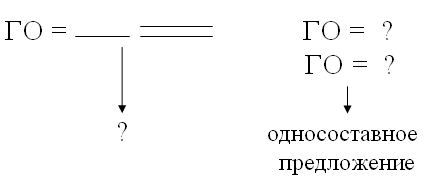 IV.  Объяснение нового материала1. Задание: рассмотрите схему (слайд № 4), обозначьте место определенно-личного предложения среди других односоставных предложений.2. Работа в группах (слайд № 5).Задание:Выписать из текстов глаголы – сказуемые, определить их формыОбсудить в группе, составить общий вывод, схему и т.п.Подготовить выступающего от группыТексты (слайды № 6 – 9)1) Люблю тебя, Петра творенье! 
Люблю твой строгий, стройный вид, 
Невы державное теченье, 
Береговой ее гранит. 
(А.С. Пушкин)2) Налево пойдешь - коня потеряешь, направо пойдешь - жизнь потеряешь, прямо пойдешь - жив будешь, да себя позабудешь.3) Во глубине сибирских руд 
Храните гордое терпенье, 
Не пропадет ваш скорбный труд 
И дум высокое стремленье.
(А.С. Пушкин)4) … Скользя по утреннему снегу, 
Друг милый, предадимся бегу нетерпеливого коня. 
И навестим поля пустые, 
Леса, недавно столь густые, 
И берег, милый для меня. 
(А.С. Пушкин)Выступление представителей от групп, обсуждение.3. Задание: сравните два предложения (слайд № 10)Я люблю тебя, моя Россия!
Люблю тебя, моя Россия!Почему отсутствие подлежащего во втором примере не меняет смысла предложения?Почему вид таких односоставных предложений пучил название «определенно-личные»?При помощи каких местоимений можно восстановить подлежащее в определенно-личном предложении?4. Историческая справка (слайд № 11)Впервые обратил внимание на специфику предложений с местоименным подлежащим еще М. В. Ломоносов. В «Российской грамматике» он пишет: «Глагол личный окончательного наклонения имеет падеж именительный явныйили потаенный того же числа и лица»5. Пользуясь схемой (слайд № 12), дайте определение определенно-личного предложения.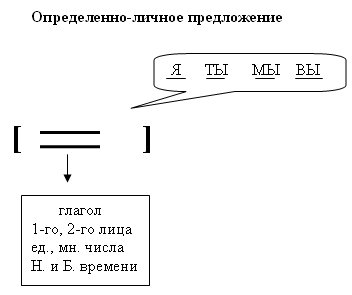 V. Физкультминутка. Я буду вам читать предложения, а вы выполняйте следующие действия: если предложение двусоставное, вы сидите, односоставное- встаёте, односоставное определённо-личное- встаёте, поднимаете руки вверх и хлопаете в ладоши.1. Мы идём в кино. 2.Холодно. 3.Деревья роняют листья. 4.Люблю тебя, Петра творенье! 5. По ниве прохожу я узкою межой. 6.Смотрю вдаль и вижу бескрайнее море.  7.Пахнет вербой и сосной. 8. Скоро распустится черёмуха.VI. Закрепление нового материала1. Работа в парах (слайд № 13)Задание:Решить свой вариант заданияСообщить напарнику обоснование своего решения, обсудить в паре решенияСравнить решения с правильными ответами (Слайд № 14)1 вариантПойду по широкому полю.В журнале пишут много интересного.Всегда старайтесь выполнить работу в срок.По дороге я встретил многих знакомых.Слышишь эти непонятные звуки?Можно взять эти советы за правило.2 вариантБиблиотеку закрывают ровно в семь.Когда вы приедете в наш город?Осторожно поднимаю ветку и наблюдаю за зверьком.Непременно составьте план сочинения.Красотой ее нельзя не восхищаться.Обязательно приведи пример из текста.2. Задание: Составьте небольшой рассказ по иллюстрации, используя  в тексте определенно-личные предложения (слайд № 15)Чтение составленных текстов, их оценка.VII. Подведение итогов урока1. Вернемся к заданию ЕГЭ, с которого мы начали урок (слайд № 16)Сможете ли вы сейчас решить это задание?(Учащиеся решают задание, дают обоснованные ответы.)2. А теперь, пользуясь схемой, подведите для себя итог урока (слайд № 17)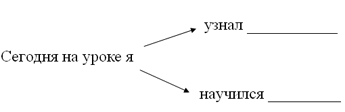 VIII. Домашнее задание: п. 21. Письменное задание по выбору учащихся: упр. 160  или выписать из повести А.С.Пушкина «Капитанская дочка»  5 определённо-личных предложений